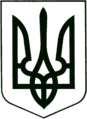 УКРАЇНА
МОГИЛІВ-ПОДІЛЬСЬКА МІСЬКА РАДА
ВІННИЦЬКОЇ ОБЛАСТІ                                                           РІШЕННЯ №599Про виділення коштів щодо співфінасування робіт з експлуатаційного утримання та поточного дрібного ремонту доріг загального користування місцевого значенняВідповідно до ст. 91 Бюджетного кодексу України, ст. 20 Закону України «Про автомобільні дороги», ст. 26 Закону України «Про місцеве самоврядування в Україні», Закону України «Про джерела фінансування дорожнього господарства України», звернення директора ДП «Служба місцевих автомобільних доріг у Вінницькій області» від 21.09.2022р. № 01-16-02-806-2022, -   міська рада ВИРІШИЛА:Виділити кошти на співфінасування по програмі «Благоустрій Могилів-Подільської міської територіальної громади на 2022-2024 роки», яка затверджена рішенням 14 сесії міської ради 8 скликання від 23.12.2021 року № 449 на експлуатаційне утримання автомобільних доріг місцевого значення з місцевого бюджету Могилів -Подільської міської територіальної громади КПКВК 1217461 загальний фонд КЕКВ 2610 в сумі 1760,936 тис. грн, що складає 50% від кошторисної вартості об’єкта :О-02-12-05 Конева - Кукавка - Ломозів (М-21 – с. Озаринці) (ямковий ремонт асфальтобетонного покриття) – 737,117 тис. грн;О-02-12-08 Могилів - Подільський –Умань – Бершадь: Суботівка (ямковий ремонт асфальтобетонного покриття та відновлення профілю щебеневого покриття) – 1023,819 тис. грн.Залучити Державне підприємство «Служба місцевих автомобільних доріг у Вінницькій області», як одержувача бюджетних коштів.Управлінню житлово-комунального господарства Могилів-Подільської міської ради (Стратійчук І.П. ) включити Державне підприємство «Служба місцевих автомобільних доріг у Вінницькій області» в мережу розпорядника та одержувача коштів.Доручити начальнику управління житлово-комунального господарства Могилів-Подільської міської ради Стратійчуку І.П. заключити договір про співфінасування з Державним підприємством «Служба місцевих автомобільних доріг у Вінницькій області» про виділення коштів на здійснення видатків по наданню послуг з експлуатаційного утримання автомобільних доріг загального користування місцевого значення у Вінницькій області.Контроль за виконанням даного рішення покласти на першого заступника міського голови Безмещука П.О. та на постійну комісію з питань фінансів, бюджету, планування соціально-економічного розвитку, інвестицій та міжнародного співробітництва (Трейбич Е.А.).         Міський голова                                                          Геннадій ГЛУХМАНЮКВід 30.09.2022р. 23 сесії        8 скликання